Unit 4 Lesson 6: Algoritmo estándar: Números de varios dígitos, componiendoWU Conversación numérica: Tres factores (Warm up)Student Task StatementEncuentra mentalmente el valor de cada producto.1 Compongamos una nueva unidad en base diezStudent Task StatementEncuentra el valor de .Lin usó el algoritmo estándar para encontrar el valor de . Este es su trabajo: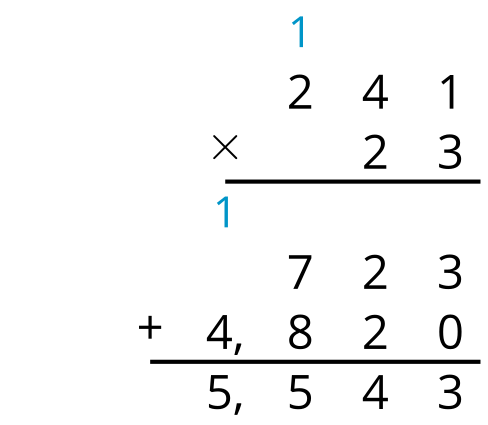 ¿Dónde ves  en el trabajo de Lin?¿Dónde ves  en el trabajo de Lin?¿Qué representa el 1 encima de 241 en el cálculo de Lin?Usa el algoritmo estándar para encontrar el valor de .Usa el algoritmo estándar para encontrar el valor de .2 Todos los productosStudent Task StatementUsa el algoritmo estándar para encontrar el valor de cada producto.Images for Activity Synthesis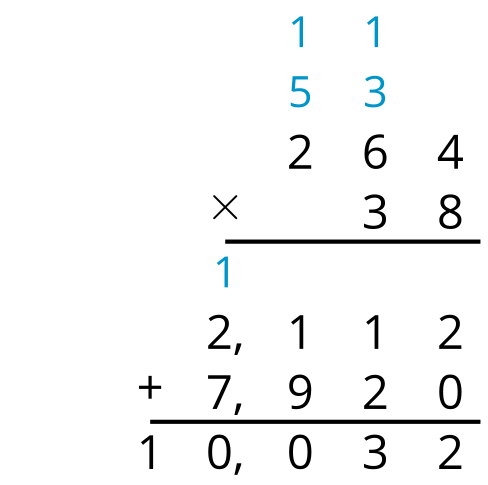 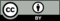 © CC BY 2021 Illustrative Mathematics®